KLASA / клас …………..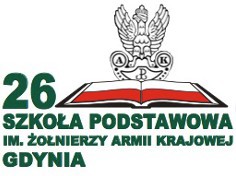 KARTA ZGŁOSZENIA DZIECKA NA OBIADYЗаявление на питание ребенка в школеImię i nazwisko ucznia ……………………………………………………………………………(имя и фамилия ребенка латиницей)Data i miejsce urodzenia ………………………………..…………………………………(дата и место рождения ребенка)Imiona i nazwiska rodziców/opiekunów prawnych (имена и фамилии родителей/ законных представтелей)1. ……………………………………………………………………………………………..2. …………………………………………………………………………………………….. Adres zamieszkania ………………………………………………………………………….(адрес проживания)Numer telefonu w razie pilnego kontaktu (номера телефонов родителей):1.  ……………………………………………………………………………………………..2.  …………………………………………………………………………………………….Uwaga!/ Внимание!Вычеты (возврат денег)  за обеды, которые ребенок не съел, возможны только в том случае, если родители предварительно предупредили о отсутствии ребенка лично или по телефону  (тел. 796 288 702 или 058 620 66 64, 058 661 52 50) в день перед отсутствием. За обеды нужно платить за месяц наперед (авансом) до последнего рабочего дня текущего месяца. За несвоевременную оплату будут насчитываться проценты. Ребенок может питаться от того момента, когда будет внесена плата за обеды.  При образовании задолженности питание ребенка может быть прекращено. Платить нужно на банковский расчетный счет (оплата наперед!)Nr konta / номер банковского счета: 91 1440 1026 0000 0000 1253 5538При оплате укажите фамилию, имя, клас ребенка, а также месяц, за который платите.…………...………………………………(полная подпись одного из родителей/ законного представителя)